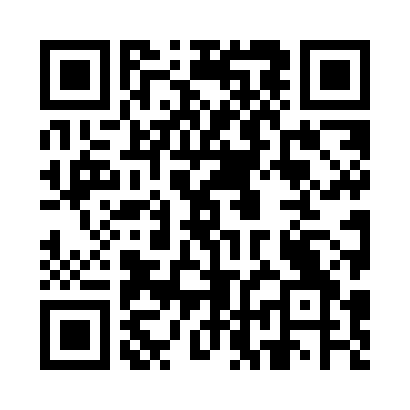 Prayer times for Aonach Bui, UKMon 1 Apr 2024 - Tue 30 Apr 2024High Latitude Method: Angle Based RulePrayer Calculation Method: Islamic Society of North AmericaAsar Calculation Method: HanafiPrayer times provided by https://www.salahtimes.comDateDayFajrSunriseDhuhrAsrMaghribIsha1Mon4:546:491:255:498:029:572Tue4:516:461:245:508:0410:003Wed4:476:431:245:528:0610:034Thu4:446:401:245:538:0810:065Fri4:406:381:235:558:1110:096Sat4:376:351:235:578:1310:127Sun4:336:321:235:588:1510:158Mon4:296:301:236:008:1710:189Tue4:266:271:226:018:1910:2110Wed4:226:241:226:038:2110:2411Thu4:186:211:226:048:2410:2712Fri4:146:191:226:068:2610:3113Sat4:116:161:216:078:2810:3414Sun4:076:131:216:098:3010:3715Mon4:036:111:216:108:3210:4116Tue3:596:081:216:128:3410:4417Wed3:556:051:206:138:3710:4818Thu3:516:031:206:148:3910:5219Fri3:476:001:206:168:4110:5620Sat3:425:581:206:178:4310:5921Sun3:385:551:206:198:4511:0322Mon3:365:531:196:208:4711:0423Tue3:355:501:196:218:5011:0524Wed3:345:471:196:238:5211:0625Thu3:325:451:196:248:5411:0726Fri3:315:421:196:268:5611:0827Sat3:305:401:196:278:5811:0928Sun3:285:371:186:289:0011:1029Mon3:275:351:186:309:0311:1130Tue3:265:331:186:319:0511:12